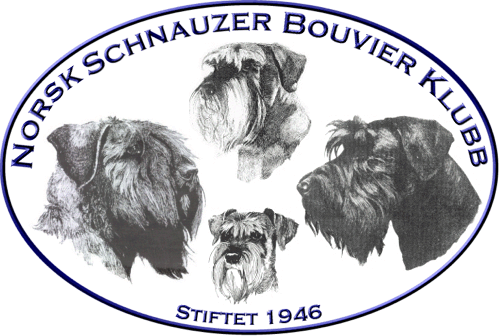 Protokoll til styremøte nr:  15 - 2018    Protokoll til styremøte nr:  15 - 2018    Protokoll til styremøte nr:  15 - 2018    Protokoll til styremøte nr:  15 - 2018    DatoDatoDato25.11.18 kl 20:00 – 21:30Møtested: SkypeInnkalte:Til stede:Forfall:Styret inklusiv varamedlemmer innkalles. Arild, Andreas, Tarja, Mona, Berit, KennethIngrid, Anne Guri, WencheStyret inklusiv varamedlemmer innkalles. Arild, Andreas, Tarja, Mona, Berit, KennethIngrid, Anne Guri, WencheStyret inklusiv varamedlemmer innkalles. Arild, Andreas, Tarja, Mona, Berit, KennethIngrid, Anne Guri, WencheStyret inklusiv varamedlemmer innkalles. Arild, Andreas, Tarja, Mona, Berit, KennethIngrid, Anne Guri, WencheStyret inklusiv varamedlemmer innkalles. Arild, Andreas, Tarja, Mona, Berit, KennethIngrid, Anne Guri, WencheSak nr TemaAnsvarGodkjenning av innkalling og saksliste60/2018Kort gjennomgang av forrige referat for oppfølgingssaker:Utsending av dokumenter til gruppeneBrev til NKK vedr salg av kjæledyr ref Sak 10/4 årsmøteprotokoll 2018RS NKK – 3.& 4. novVedtak som påvirker klubbens drift.LovnormStemmeseddelStorcertordningAndre vedtak25.11. – Sakene gjennomgått og orientertSekr61/2018Status i pågående saker:KlubbhåndbokAnskaffelse av budsjettmodulDogs4All – GR O&A – Deltakelse i 2019?ISPU – sep 2019Etablere en åpen FB-gruppe for NSBK.org med link til www.nsbk.orgKommunikasjon og oppfølging mot GR Trøndelag ifm årsmøte 201925.11. – Sakene gjennomgått:Arbeid med klubbhåndbok er i gang og under arbeid.Budsjettmodul anskaffet og tas i bruk.Deltagelse Dogs4All ses viktig for klubben og styret er innstilt å fortsette med dette. Orientering av situasjonen, plass og dommere og foreløping plan er lagt. Annonse under arbeid.Vurderes samme type åpen side som NKK har.Etableres kommunikasjon.Mona/IngridBerit/ArildArildTarjaMonaArild/Tarja/Berit62/2018Økonomi:Regnskaprapport 25.11. – Gjennomgang av situasjonen.Berit63/2018Avlsrådskurs 2019Deltagelse25.11. – Ingen påmeldte i 2019, dette er å ta hensyn til økonomien.Styret64/2018Gjennomgang av avlsråd og komiteerAvlsråd og komiteer er under styrets ansvar, gjennomgang av alle verv.Avlsråd – Forslag til medlemmer på ledige vervÅrskonkurranser/premieringMedlemsblad – Tilbakemeldinger MK 3/1825.11.  – gjennomgang:Etterlysing av kandidater legges ut på klubben sine netsidet.Årets årskonkurranser telles i henhold til reglene som er, samt gjennomgang hvem som teller.Gode tilbakemeldinger om medlemsblad på nettet..65/2018Etablering av flere sportshundgrupperPrinsippiell debatt om disse gruppene skal knyttes til respektive geografiske regioner eller ligge direkte under styret?25.11. – Styre ser at eventuelle sportshundgrupper ligger under geagrafiske regionerStyret66/2018BudsjettBudsjett 2019 - behov for revisjon?Nøkkel tall for budsjett 202025.11. – gjennomgang67/2018Frister og møtedatoer 2019Signerte årsmøtedokumenter fra gruppeneEgne årsmøtedokumenterInnspill til valgkommiteenDatoer for styremøter fram til årsmøte 2019 25.11. Det minnes på grupper at det er behov for signerte utgaver av årsmøtedokumentene.Gjennomgang av foreløpig liste av saker som tas opp i årsmøte.Valgkomite har begynt arbeidet sitt.Neste møte datoer ?68/2018Andre sakerPurring av en svar på sak 26/2018 sendt til NKKNeste møte: 6.1.2019 kl 2000 Skype